БЕРЕЗАНСЬКА МІСЬКА РАДА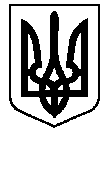 КИЇВСЬКОЇ ОБЛАСТІ(восьме скликання)РІШЕННЯПро безоплатне прийняття шкільного автобусаБеручи до уваги рішення Броварської районної ради Київської області від 28.01.2021 року  № 68-6 позач. -VIII,,Про передачу у комунальну власність  Березанської міської ради шкільного автобуса БАЗ А079,13Ш 2010 року випуску, який перебуває у комунальній власності Баришівської районної ради“відповідно до ч. 2 ст. 327  Цивільного кодексу України, Законом України “Про передачу об’єктів права державної та комунальної власності“, статтями 26, 60 Закону України ,,Про місцеве самоврядування в Україні“, міська  радаВИРІШИЛА:1. Затвердити актприймання-передачі шкільного автобусу БАЗ А079,13Ш 2010 року випуску, що додається.2.  Прийняти безоплатно у комунальну власність Березанської міської територіальної громади шкільний автобус БАЗ А079,13Ш, 2010 року випуску, реєстраційний номер АІ 8403 ВХ, номер шасі Y7FAS7913A0008572, повна маса 7700 кг, свідоцтво про реєстрацію  САЕ 274144, колір жовтий, об’єм двигуна 5675 см3, залишкова балансова вартість станом на 01.01.2021 року 0 грн., який перебуває у комунальній власності Баришівської районної ради.3. Визначити балансоутримувачем транспортного засобу, вказаного у пункті 1 даного рішення,відділ освіти виконавчого комітету Березанської міської ради.4. Закріпити транспортний засіб, вказаний у пункті 1 даного рішення, за Яблуневою  загальноосвітньою школою І-ІІІ ступенів Березанської міської ради Броварського району Київської області.	5. Контроль за виконанням даного рішення покласти на постійну  комісію міської ради з питань земельних відносин, будівництва, архітектури, інфраструктури та інвестицій, комунальної власності, екології, благоустрою  та першого заступника міського голови Хруля Р.Ф.Секретар міської ради                                         Олег СИВАКм.Березаньвід 23.02.2021 року№129-09-VIII